Publicado en  el 11/01/2017 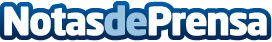 Škoda cierra un 2016 de récord con 1.127.000 vehículos entregados a clientesŠkoda incrementa sus entregas en un 6,8% hasta los 1.127.700 vehículos. Mejor mes de diciembre de toda su historia: 91.500 entregas (+5,7%). Crecimiento significativo en Europa (+5,6%) y China (+12,6%). Las ventas de los Škoda SUPERB (+73,4%), RAPID (+9,5%) y FABIA (+5,4%) crecen de forma notable. Campaña de modelos: el lanzamiento al mercado del Škoda KODIAQ, previsto para febreroDatos de contacto:Nota de prensa publicada en: https://www.notasdeprensa.es/koda-cierra-un-2016-de-record-con-1-127-000 Categorias: Automovilismo Industria Automotriz http://www.notasdeprensa.es